Dobrý den, Potvrzuji přijetí výše uvedené objednávky. S pozdravem a přáním hezkého dne, Bc. Zuzana RichterováSpecialista pro zákaznický servis,logistiku a prodej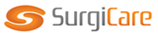 IČO: 24215660NMB/20/2325 /FOR    objednáno 9.7.2020 - potvrzeno 9.7.2020- celková částka 61 598.00 s DPH, Cena bez DPH: 53 563.48 Kč    Název položky                            kód                 jedn.  cena á množství cena celkem--------------------------------------------------------------------------------------------------1. ADVANTAGE FIT SYSTÉM     INKONT. PÁSKA R M0068502110          ks   15399.65     4   61598.60